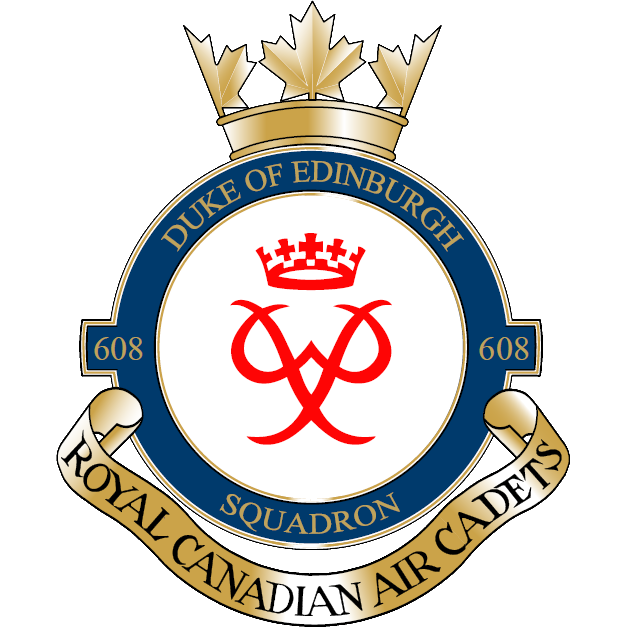 OPERATION CALL ME MAY-BE - SPRING FIELD TRAINING EXERCISE (FTX)Dear parents/guardians,On Saturday-Sunday 11-12 May 2019, 608 Duke of Edinburgh Air Cadet Squadron will be conducting our Spring FTX to satisfy the Mandatory/Complementary Aircrew Survival Performance Objective. It will take place at Camp Sagonaska, Vanderwater Conservation Area. Cadets are to be at the armouries at 0730hrs Saturday Morning with their HEALTH CARDS. The bus is expected to return at 1600hrs (4:00PM) Sunday evening. Unfortunately, due to adult supervision there will not be a Friday evening advance party.Tents, sleeping bags, food will all be provided. Cadets are more than welcome to bring their own sleeping bags. See the attached kit list for items to bring. It may be cold and/or wet so cadets are to dress in layered, warm, waterproof outerwear and are reminded they will be outdoors for the duration of the entire exercise.If you have any questions or concerns, please contact the undersigned. Thanks,Justin LeadbeaterJustin LeadbeaterCaptainDeputy Commanding Officer608 Duke of Edinburgh Air Cadet SquadronCall/Text Cell 613-827-2320Lead_beater@hotmail.comCADET KIT LISTThe following items are required for participation in the Field Training Exercise (FTX). A gear check will be performed before departure to the FTX site. Failure to possess ANY of the essential items may exclude you from participation in event. This list is a MINIMUM. All participants are responsible for their own gear; any lost or stolen items are the sole responsibility of the participant.MANDATORYOHIP/Health card – original only1 bag to carry all the below itemsAny prescribed medication, medical history summary with allergies (if applicable)1 pair of running/sports shoes (2 if possible)1 pair of ankle boots (weather dependent) (at own discretion)3 pairs of socks 3 sets of underwear1 brimmed hat (ie. Baseball cap)1 set of sleepwear1 sleeping bag (optional)1 pillow1 outdoor/rain jacket1 pair rain pants (optional) 2 sweater/hoodie2 pair pants/track pants (NO JEANS)2 long sleeve shirts2 short sleeve shirts1 notepad and pen in a re-sealable bag (to keep dry)1 toque1+ pair of glovesHygiene kit (soap, toothbrush, toothpaste, deodorant, sunscreen, bug spray, etc.)1 washcloth1 large garbage bag (for any wet items)1 refillable water bottle/canteenOPTIONALCadet FTUs*Board games, cards, etc.Electronic devices – Cell phones, Music players, cameras. (To be brought at owner’s expense)FORBIDDENCADPATProhibited knives (Only Sgt and up may carry knives approved by the officers) Matches, lighters, or other fire starters, pyrotechnicsIllicit substances Bear, dog, or pepper sprayAny other item deemed unsafe by an Officer* Senior Cadets (Sergeant and above) are authorized to wear the Canadian olive green Cadet Field Training Uniform (FTU). Headdress (wedge or AF blue beret with Air Cadet cap badge, cadet tilly hat, or cadet toque) and cadet rank slip-ons shall be worn with the cadet field training uniform. Cadet FTUs can be obtained by cadets at their own expense.